	NEW ZEALAND CAT FANCY INC.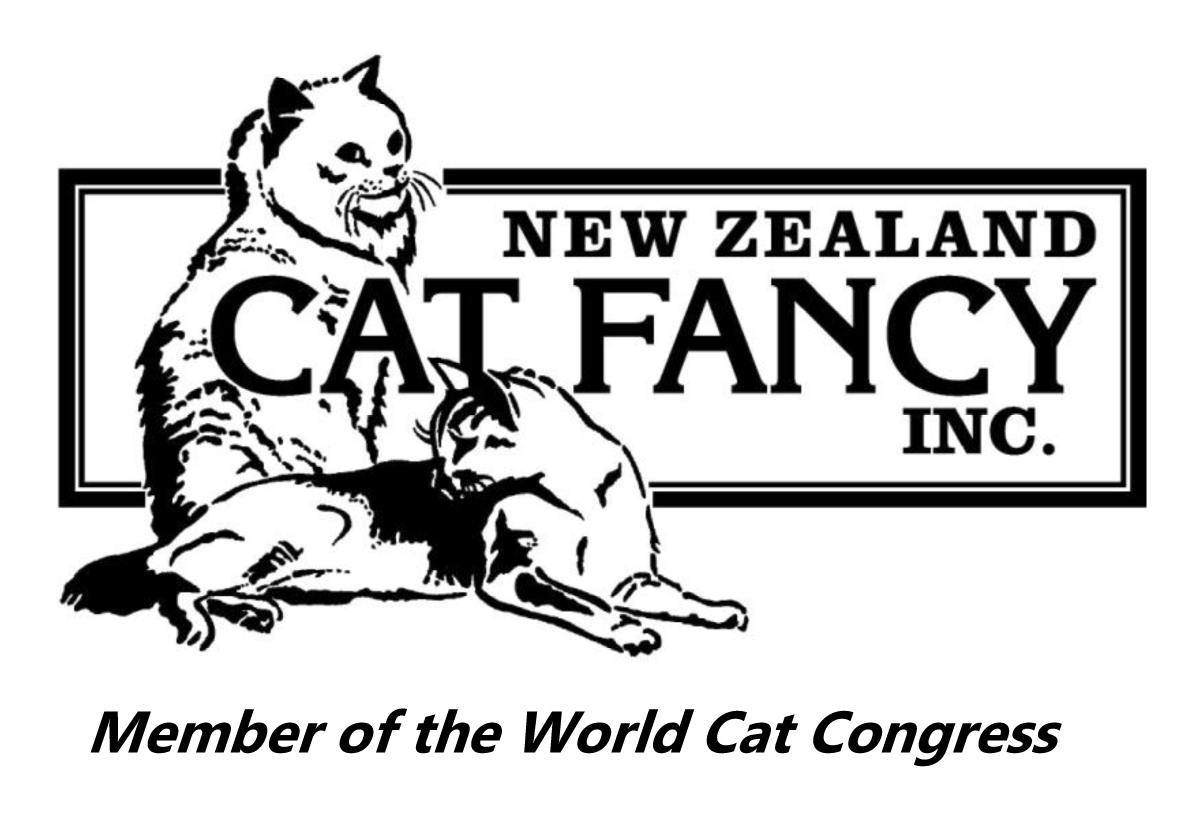 Top Ten ResultsShow: LHCBA 	Date:	 14 May 2023Longhair DivisionJudge: Sam PrattEntire Cats 	                                                                                              Number of Cats in Ring: 11Entire Kittens 	                                                                             Number of Kittens in Ring: 8Neuter/Spay Cats 	                                                                                    Number of Cats in Ring: 14Neuter/Spay Kittens 	                                                               Number of Kittens in Ring: 5Companion DivisionLonghair Companions 	                                            Number of LH Companions in Ring: 1Shorthair Companions 	                                            Number of SH Companions in Ring: 1Domestic DivisionLonghair Domestics 	                                                 Number of LH Domestics in Ring: 1Shorthair Domestics 	                                                  Number of SH Domestics in Ring: 2Longhair DivisionJudge: Sharon JoseEntire Cats 	                                                                                            Number of Cats in Ring: 11Entire Kittens 	                                                                             Number of Kittens in Ring: 8Neuter/Spay Cats 	                                                                                Number of Cats in Ring: 14Neuter/Spay Kittens 	                                                                Number of Kittens in Ring: 5Companion DivisionLonghair Companions 	                                            Number of LH Companions in Ring: 1Shorthair Companions 	                                            Number of SH Companions in Ring: 1Domestic DivisionLonghair Domestics 	                                                 Number of LH Domestics in Ring: 1Shorthair Domestics 	                                                  Number of SH Domestics in Ring: 2Longhair DivisionJudge: Diane DavidsonEntire Cats 	                                                                                              Number of Cats in Ring: 11Entire Kittens 	                                                                             Number of Kittens in Ring: 8Neuter/Spay Cats 	                                                                                    Number of Cats in Ring: 14Neuter/Spay Kittens 	                                                               Number of Kittens in Ring: 5Companion DivisionLonghair Companions 	                                            Number of LH Companions in Ring: 1Shorthair Companions 	                                            Number of SH Companions in Ring: 1Domestic DivisionLonghair Domestics 	                                                 Number of LH Domestics in Ring: 1Shorthair Domestics 	                                                  Number of SH Domestics in Ring: 2Longhair DivisionJudge: Jo MillarEntire Cats 	                                                                                            Number of Cats in Ring: 11Entire Kittens 	                                                                             Number of Kittens in Ring: 8Neuter/Spay Cats 	                                                                                Number of Cats in Ring: 13Neuter/Spay Kittens 	                                                                Number of Kittens in Ring: 5Companion DivisionLonghair Companions 	                                            Number of LH Companions in Ring: 1Shorthair Companions 	                                            Number of SH Companions in Ring: 1Domestic DivisionLonghair Domestics 	                                                 Number of LH Domestics in Ring: 1Shorthair Domestics 	                                                  Number of SH Domestics in Ring: 2Longhair DivisionJudge: Zena PigdenEntire Cats 	                                                                                            Number of Cats in Ring: 10Entire Kittens 	                                                                             Number of Kittens in Ring: 8Neuter/Spay Cats 	                                                                                Number of Cats in Ring: 14Neuter/Spay Kittens 	                                                                Number of Kittens in Ring: 5Companion DivisionLonghair Companions 	                                            Number of LH Companions in Ring: 1Shorthair Companions 	                                            Number of SH Companions in Ring: 1Domestic DivisionLonghair Domestics 	                                                 Number of LH Domestics in Ring: 1Shorthair Domestics 	                                                  Number of SH Domestics in Ring: 2Place Cage No. Pedigree Name BreedBIS 108VLADIMIR LEPRECHAUNS CRAICMaine Coon2nd 110MAYNETREE CHIVAS REGAL PPMaine Coon3rd 100TANIVER BEAR PICKED MY POCKETPersian4th 102ISPISAKAT BIT O' FROSTExotic5th105FLORENCIA L'AMOR ANGELIQUEBirman6th 112ANGELSNOUTLAWS ATHENANorwegian Forest Cat7th 101ISPISAKAT FAIRY TALEPersian8th 111ANGELSNOUTLAWS FRIGGANorwegian Forest Cat9th 109MAINELANDERS SCOUT'S PROMISE Maine Coon10th 107DREAMANGEL CUPID RagdollBAM102ISPISAKAT BIT O' FROSTExoticPlace Cage No. Pedigree Name BreedBIS 200TANIVER ALBERTS RUMOUR Persian2nd 201SINHIMAN LA VIE EST BELLE Birman3rd 207MAINELANDERS INDIGO GODDESS Maine Coon4th 206DREAMANGEL BLESSING BLUE EYES Ragdoll5th205DREAMANGEL CHOCOLATE HEARTRagdoll6th 203SINHIMAN C'EST LA VIE Birman7th 204DREAMANGEL STOLE MY HEARTRagdoll8th 202ECLAIR TAHNEE BirmanBAM201SINHIMAN LA VIE EST BELLE BirmanPlace Cage No. Pedigree Name BreedBIS 300TANIVER LUCKY CHANCEPersian2nd 306BELZICATZ LORD BARNABYBirman3rd 307SINHIMAN DREAM ILLUSIONBirman4th 310VLADIMIR GUINNESS Maine Coon5th301TANIVER OLIVER DRESSED INHIS TUX Persian6th 308TOLAYTUS CHEEKY DEVILBirman7th 309REBELPAWZ MARFIC Maine Coon8th 313ANGELSNOUTLAWS ANTOINETTENorwegian Forest Cat9th302TANIVER A SPECIAL KIND OF MAGIC Persian10th312MAINELANDERS POINDEXTERMaine CoonBAM306BELZICATZ LORD BARNABYBirmanPlace Cage No. Pedigree Name BreedBIS 404CADIKEDISI CANTERINTurkish Angora2nd 401KRYSTLEJEWEL PEPPER TOOBirman3rd 400ASKARI BUBBLE WRAPPED N READYExotic4th 403DREAMANGEL SECRET KISSESRagdoll5th402KRYSTLEJEWEL PICKLE BirmanBAM404CADIKEDISI CANTERINTurkish AngoraPlace Cage No. Name BIS 800MURPHYPlace Cage No. Name BIS 801LOLLIPOPPlace Cage No. Name BIS 700KARLIPlace Cage No. Name BIS 701MAID MAGENTA2nd702RUSSELLPlace Cage No. Pedigree Name BreedBIS 108VLADIMIR LEPRECHAUNS CRAICMaine Coon2nd 110MAYNETREE CHIVAS REGAL PPMaine Coon3rd 102ISPISAKAT BIT O' FROSTExotic4th 107DREAMANGEL CUPID Ragdoll5th112ANGELSNOUTLAWS ATHENANorwegian Forest Cat6th 111ANGELSNOUTLAWS FRIGGANorwegian Forest Cat7th 101ISPISAKAT FAIRY TALEPersian8th 109MAINELANDERS SCOUT'S PROMISE Maine Coon9th 105FLORENCIA L'AMOR ANGELIQUEBirman10th 100TANIVER BEAR PICKED MY POCKETPersianBAM110MAYNETREE CHIVAS REGAL PPMaine CoonPlace Cage No. Pedigree Name BreedBIS 205DREAMANGEL CHOCOLATE HEARTRagdoll2nd 207MAINELANDERS INDIGO GODDESS Maine Coon3rd 204DREAMANGEL STOLE MY HEARTRagdoll4th 200TANIVER ALBERTS RUMOUR Persian5th206DREAMANGEL BLESSING BLUE EYES Ragdoll6th 202ECLAIR TAHNEE Birman7th 203SINHIMAN C'EST LA VIE Birman8th 201SINHIMAN LA VIE EST BELLE BirmanBAM205DREAMANGEL CHOCOLATE HEARTRagdollPlace Cage No. Pedigree Name BreedBIS 312MAINELANDERS POINDEXTERMaine Coon2nd 300TANIVER LUCKY CHANCEPersian3rd 302TANIVER A SPECIAL KIND OF MAGIC Persian4th 306BELZICATZ LORD BARNABYBirman5th309REBELPAWZ MARFIC Maine Coon6th 311VLADIMIR GUYWITHABIGROCK Maine Coon7th 313ANGELSNOUTLAWS ANTOINETTENorwegian Forest Cat8th 303ISPISAKAT WILD CHILD Exotic9th301TANIVER OLIVER DRESSED INHIS TUX Persian10th307SINHIMAN DREAM ILLUSIONBirmanBAM312MAINELANDERS POINDEXTERMaine CoonPlace Cage No. Pedigree Name BreedBIS 404CADIKEDISI CANTERINTurkish Angora2nd 402KRYSTLEJEWEL PICKLE Birman3rd 403DREAMANGEL SECRET KISSESRagdoll4th 401KRYSTLEJEWEL PEPPER TOOBirman5th400ASKARI BUBBLE WRAPPED N READYExoticBAM403DREAMANGEL SECRET KISSESRagdollPlace Cage No. Name BIS 800MURPHYPlace Cage No. Name BIS 801LOLLIPOPPlace Cage No. Name BIS 700KARLIPlace Cage No. Name BIS 701MAID MAGENTA2nd702RUSSELLPlace Cage No. Pedigree Name BreedBIS 100TANIVER BEAR PICKED MY POCKETPersian2nd 108VLADIMIR LEPRECHAUNS CRAICMaine Coon3rd 112ANGELSNOUTLAWS ATHENANorwegian Forest Cat4th 105FLORENCIA L'AMOR ANGELIQUEBirman5th109MAINELANDERS SCOUT'S PROMISE Maine Coon6th 101ISPISAKAT FAIRY TALEPersian7th 111ANGELSNOUTLAWS FRIGGANorwegian Forest Cat8th 110MAYNETREE CHIVAS REGAL PPMaine Coon9th 104YEUXDESAPHIR REIGN DELA BLU ROSEBirman10th 102ISPISAKAT BIT O' FROSTExoticBAM100TANIVER BEAR PICKED MY POCKETPersianPlace Cage No. Pedigree Name BreedBIS 200TANIVER ALBERTS RUMOUR Persian2nd 201SINHIMAN LA VIE EST BELLE Birman3rd 202ECLAIR TAHNEE Birman4th 206DREAMANGEL BLESSING BLUE EYES Ragdoll5th207MAINELANDERS INDIGO GODDESS Maine Coon6th 205DREAMANGEL CHOCOLATE HEARTRagdoll7th 204DREAMANGEL STOLE MY HEARTRagdoll8th 203SINHIMAN C'EST LA VIE BirmanBAM200TANIVER ALBERTS RUMOUR PersianPlace Cage No. Pedigree Name BreedBIS 310VLADIMIR GUINNESS Maine Coon2nd 312MAINELANDERS POINDEXTERMaine Coon3rd 300TANIVER LUCKY CHANCEPersian4th 301TANIVER OLIVER DRESSED INHIS TUX Persian5th306BELZICATZ LORD BARNABYBirman6th 307SINHIMAN DREAM ILLUSIONBirman7th 313ANGELSNOUTLAWS ANTOINETTENorwegian Forest Cat8th 311VLADIMIR GUYWITHABIGROCK Maine Coon9th302TANIVER A SPECIAL KIND OF MAGIC Persian10th309REBELPAWZ MARFIC Maine CoonBAM310VLADIMIR GUINNESS Maine CoonPlace Cage No. Pedigree Name BreedBIS 403DREAMANGEL SECRET KISSESRagdoll2nd 400ASKARI BUBBLE WRAPPED N READYExotic3rd 402KRYSTLEJEWEL PICKLE Birman4th 404CADIKEDISI CANTERINTurkish Angora5th401KRYSTLEJEWEL PEPPER TOOBirmanBAM403DREAMANGEL SECRET KISSESRagdollPlace Cage No. Name BIS 800MURPHYPlace Cage No. Name BIS 801LOLLIPOPPlace Cage No. Name BIS 700KARLIPlace Cage No. Name BIS 702RUSSELL2nd701MAID MAGENTAPlace Cage No. Pedigree Name BreedBIS 100TANIVER BEAR PICKED MY POCKETPersian2nd 108VLADIMIR LEPRECHAUNS CRAICMaine Coon3rd 110MAYNETREE CHIVAS REGAL PPMaine Coon4th 105FLORENCIA L'AMOR ANGELIQUEBirman5th112ANGELSNOUTLAWS ATHENANorwegian Forest Cat6th 102ISPISAKAT BIT O' FROSTExotic7th 111ANGELSNOUTLAWS FRIGGANorwegian Forest Cat8th 101ISPISAKAT FAIRY TALEPersian9th 109MAINELANDERS SCOUT'S PROMISE Maine Coon10th 107DREAMANGEL CUPID RagdollBAM100TANIVER BEAR PICKED MY POCKETPersianPlace Cage No. Pedigree Name BreedBIS 200TANIVER ALBERTS RUMOUR Persian2nd 202ECLAIR TAHNEE Birman3rd 201SINHIMAN LA VIE EST BELLE Birman4th 205DREAMANGEL CHOCOLATE HEARTRagdoll5th204DREAMANGEL STOLE MY HEARTRagdoll6th 203SINHIMAN C'EST LA VIE Birman7th 206DREAMANGEL BLESSING BLUE EYES Ragdoll8th 207MAINELANDERS INDIGO GODDESS Maine CoonBAM200TANIVER ALBERTS RUMOUR PersianPlace Cage No. Pedigree Name BreedBIS 300TANIVER LUCKY CHANCEPersian2nd 312MAINELANDERS POINDEXTERMaine Coon3rd 310VLADIMIR GUINNESS Maine Coon4th 309REBELPAWZ MARFIC Maine Coon5th305BELZICATZ LORD RICHMONDBirman6th 308TOLAYTUS CHEEKY DEVILBirman7th 302TANIVER A SPECIAL KIND OF MAGIC Persian8th 307SINHIMAN DREAM ILLUSIONBirman9th313ANGELSNOUTLAWS ANTOINETTENorwegian Forest Cat10th303ISPISAKAT WILD CHILD ExoticBAM300TANIVER LUCKY CHANCEPersianPlace Cage No. Pedigree Name BreedBIS 400ASKARI BUBBLE WRAPPED N READYExotic2nd 401KRYSTLEJEWEL PEPPER TOOBirman3rd 402KRYSTLEJEWEL PICKLE Birman4th 403DREAMANGEL SECRET KISSESRagdoll5th404CADIKEDISI CANTERINTurkish AngoraBAM400ASKARI BUBBLE WRAPPED N READYExoticPlace Cage No. Name BIS 800MURPHYPlace Cage No. Name BIS 801LOLLIPOPPlace Cage No. Name BIS 700KARLIPlace Cage No. Name BIS 702RUSSELL2nd701MAID MAGENTAPlace Cage No. Pedigree Name BreedBIS 108VLADIMIR LEPRECHAUNS CRAICMaine Coon2nd 100TANIVER BEAR PICKED MY POCKETPersian3rd 105FLORENCIA L'AMOR ANGELIQUEBirman4th 109MAINELANDERS SCOUT'S PROMISE Maine Coon5th112ANGELSNOUTLAWS ATHENANorwegian Forest Cat6th 111ANGELSNOUTLAWS FRIGGANorwegian Forest Cat7th 107DREAMANGEL CUPID Ragdoll8th 104YEUXDESAPHIR REIGN DELA BLU ROSEBirman9th 102ISPISAKAT BIT O' FROSTExotic10th 101ISPISAKAT FAIRY TALEPersianBAM100TANIVER BEAR PICKED MY POCKETPersianPlace Cage No. Pedigree Name BreedBIS 206DREAMANGEL BLESSING BLUE EYES Ragdoll2nd 200TANIVER ALBERTS RUMOUR Persian3rd 205DREAMANGEL CHOCOLATE HEARTRagdoll4th 201SINHIMAN LA VIE EST BELLE Birman5th207MAINELANDERS INDIGO GODDESS Maine Coon6th 204DREAMANGEL STOLE MY HEARTRagdoll7th 202ECLAIR TAHNEE Birman8th 203SINHIMAN C'EST LA VIE BirmanBAM206DREAMANGEL BLESSING BLUE EYES RagdollPlace Cage No. Pedigree Name BreedBIS 300TANIVER LUCKY CHANCEPersian2nd 306BELZICATZ LORD BARNABYBirman3rd 305BELZICATZ LORD RICHMONDBirman4th 309REBELPAWZ MARFIC Maine Coon5th312MAINELANDERS POINDEXTERMaine Coon6th 308TOLAYTUS CHEEKY DEVILBirman7th 302TANIVER A SPECIAL KIND OF MAGIC Persian8th 313ANGELSNOUTLAWS ANTOINETTENorwegian Forest Cat9th301TANIVER OLIVER DRESSED INHIS TUX Persian10th310VLADIMIR GUINNESS Maine CoonBAM306BELZICATZ LORD BARNABYBirmanPlace Cage No. Pedigree Name BreedBIS 403DREAMANGEL SECRET KISSESRagdoll2nd 404CADIKEDISI CANTERINTurkish Angora3rd 402KRYSTLEJEWEL PICKLE Birman4th 400ASKARI BUBBLE WRAPPED N READYExotic5th401KRYSTLEJEWEL PEPPER TOOBirmanBAM403DREAMANGEL SECRET KISSESRagdollPlace Cage No. Name BIS 800MURPHYPlace Cage No. Name BIS 801LOLLIPOPPlace Cage No. Name BIS 700KARLIPlace Cage No. Name BIS 702RUSSELL2nd701MAID MAGENTA